招聘计划注：下方表格由贵单位负责招聘的老师填写并附个人身份证件照片单位简介：济南市市中区幸福摇篮幼儿园坐落于济南市市中区白马山南路10号，成立于2011年是一所升级示范幼儿园，在园师生400多人，有着优美的教学环境和人文环境，现因业务发展需要高薪诚聘幼儿教师数名2.福利待遇1.法定节假日公休；2.转正后为老师购买五险；                                                                                             3.提供单身宿舍；    4.过节会发过节福利，定期组织老师进行外出旅游，拓展培训等。4.有无在职我校往届毕业生：有.2011级，孙亚楠，1838****9975、应聘方式：     应聘需要老师带身份证等有效证件来幼儿园面试，于园长，联系电话：138849868936.备注：（建议插入单位相关图片）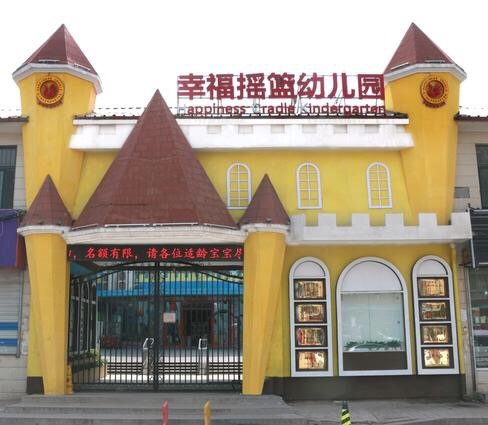 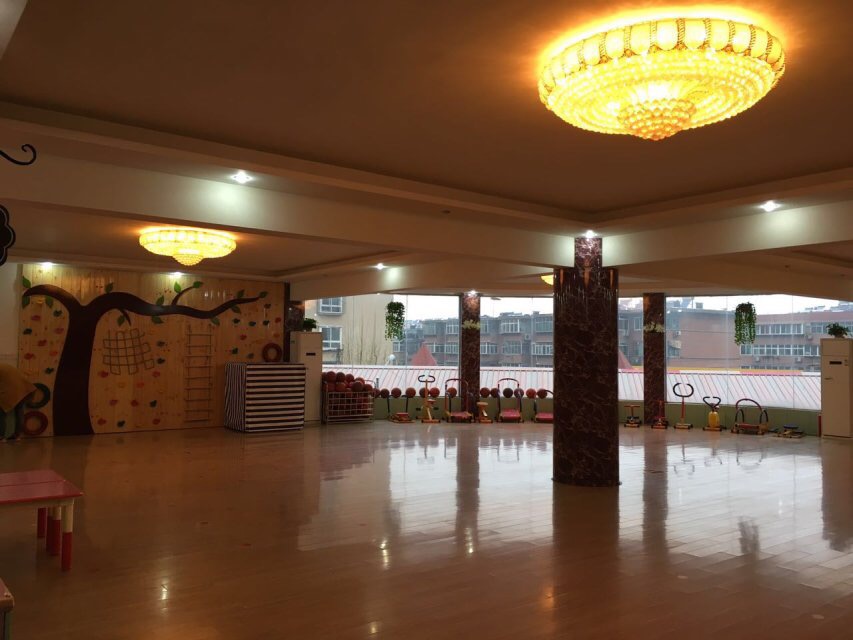 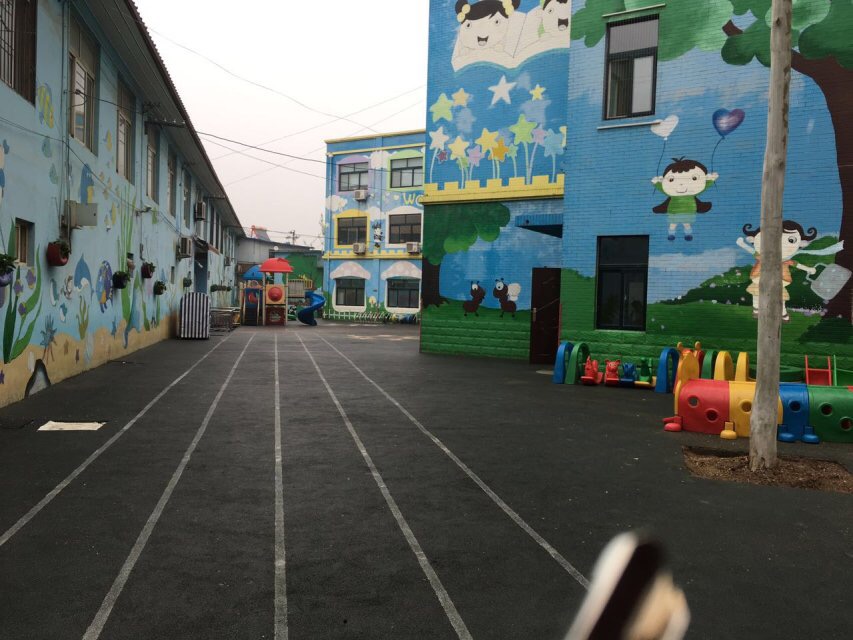 姓名张妍妍单位职务后勤联系方式156896926221568969262215689692622